DATENSCHUTZ UND DATENSOUVERÄNITÄT ALS THEMA IM GESELLSCHAFTSWISSENSCHAFTLICHEN UNTERRICHT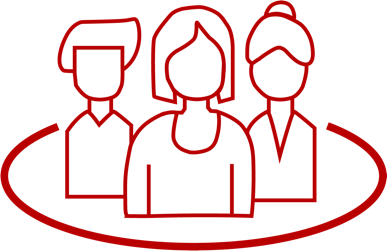 Julian AffeldtDas Internet bietet eine große Vielfalt an Partizipationsmöglichkeiten (Webseiten/-dienste, Apps, soziale Netzwerke, Online-Shopping etc.). Doch Achtung! Bei der Verwendung dieser Dienste werden häufig persönliche Daten abgefragt, offen oder versteckt abgerufen und somit privates Handeln nachverfolgt. Das geschieht z. B. durch aktive Ortungsdienste oder das Scannen von Chatverläufen und Fotos inklusive Metadaten. Die Komplexität des Themas wird in diesem Unterrichtsbaustein greif- und erfahrbar gemacht, indem Anwendungskriterien erarbeitet und übertragen werden. ZUORDNUNG ZU DEN STANDARDSHINWEISE Sobald Dienste aus dem Internet verwendet werden, spielen auch Datenschutz und Datensouveränität eine Rolle. Um Probleme mit der gewollten/ungewollten Verwendung privater Daten zu vermeiden, muss ein hohes Maß an Reflexionskompetenz und Urteilskraft vorhanden sein. Schüler*innen müssen darin unterstützt werden zu erkennen, dass sie die Souveränität über ihre Daten nicht bedenkenlos an Dritte übergeben dürfen. Dazu nutzen die Lernenden in diesem Unterrichtsbaustein das interaktive Internet-ABC-Lernmodul „Datenschutz – das bleibt privat!“. Dabei lernen sie in verschiedenen Stufen, wie sie ihre privaten Daten sichern und Verantwortung für eigene Daten und die anderer übernehmen können. Ein Spiel zum Thema „Geheimschrift“ rundet das Lernmodul ab.Tipp: Während der Erarbeitung legt die Lerngruppe kollaborativ ein digitales Glossar an (z.B. über ein Etherpad, siehe folgende Seite), in das wichtige Fachbegriffe und ihre Erläuterung aufgenommen werden.BAUSTEINE FÜR DEN UNTERRICHTLiteratur, Links und EMPFEHLUNGENInformationen zu den unterrichtsbausteinen Standards im Basiscurriculum Medienbildungdie Bedeutung von Medienangeboten […] für ihren Alltag beschreiben (D)Chancen […] und Risiken […] des […] Mediengebrauchs diskutieren (D)Privatheit und Öffentlichkeit des eigenen Mediengebrauchs unterscheiden (D/G)Standards im FachInformationen aus unterschiedlichen Medien und Materialien herausfinden (C)zu einer Frage oder einem Unterrichtsthema ein Vorausurteil äußern (C)ihr Vorausurteil mit Argumenten begründen (C)die Pluralität von Urteilen anerkennen und die eigene Position sachlich vertreten (D)die Herkunft ihrer Informationen erläutern (D)Thema / SchwerpunktMethode und InhaltMaterialien und TippsDas Mitmach-NetzSelbsttest: Welche Dienste nutze ich? Welche Daten gebe ich preis? Wie unterscheide ich private von öffentlichen Daten?Wie schütze ich private Daten auf meinen Endgeräten?Leitfrage: Was muss bei der (eigenen) Nutzung von Diensten im Internet (z.B. Ortung, soziale Netzwerke) beachtet werden? Anwendungsbereiche sozialer Netzwerke (Facebook, Whatsapp, Twitter, Instagram, YouTube) in Kleingruppen analysieren und reflektieren: Text, Bild/Fotos, Musik, Videos/FilmeErgebnis: Welche öffentlichen und privaten Daten werden genutzt (für Dienste und Apps, soziale Netzwerke, Messenger etc.)? Hintergrundinformationen und Unterrichtsideen mit Arbeitsblättern im Klicksafe-Arbeitsheft zum Thema Datensatz – Datenschatz? Warum Datenschutz und Datensicherheit wichtig sind: https://s.bsbb.eu/84 (Altersgruppe: ab 13 J.)Arbeitsergebnisse können analog oder über Etherpads digital und kollaborativ dokumentiert werden, z. B.: https://zumpad.zum.de oderhttps://edupad.ch oderhttps://yopad.euLearning Snack zu Etherpad: https://s.bsbb.eu/c6Meine Spuren im NetzInternet-ABC-Modul Datenschutz – das bleibt privat! und eine Lerntheke zu folgenden Themen erarbeiten: private von öffentlichen Daten unterscheidenZugänge schützen und sichernDatenspurenVerantwortung für die Daten andererWas tun bei Datenmissbrauch?ein Medientagebuch führenDiskussion zur Frage: Ein Tag ohne Datenspur – geht das?Begriffe klären: Datensouveränität bzw. Recht auf informationelle SelbstbestimmungInteraktives Internet-ABC-Lernmodul Datenschutz – das bleibt privat!: https://s.bsbb.eu/85 Methode Lerntheke: https://s.bsbb.eu/3kBeispiel eines Medientagebuchs: https://s.bsbb.eu/87Wikipedia-Artikel zum Thema Informationelle Selbstbestimmung: https://s.bsbb.eu/86 Meine Spuren – Deine SpurenDatensouveränität einhalten: eigene Geräte, Schulhomepage, soziale Netzwerke etc. anhand einer gemeinsam entwickelten Checkliste überprüfenPräsentation mit Beispielen ausarbeitenCheckliste kollaborativ über ein Etherpad entwickeln, z. B.: https://zumpad.zum.de oderhttps://edupad.ch oderhttps://yopad.euTipps zum Erstellen einer Präsentation: https://s.bsbb.eu/tipps Vertiefung: Was tun, wenn…Datenmissbrauch! Und jetzt?Meinungsabfrage und Diskussion zur Frage: Bin ich (noch) datensouverän?Datenmissbrauch – Informationen der Verbraucherzentrale: https://s.bsbb.eu/88Abfrage z. B. mit Mentimeter: www.mentimeter.comLearning Snack zu Mentimeter: https://s.bsbb.eu/ci Zuordnung zu den Standards des Basiscurriculums Sprachbildungaus Texten gezielt Informationen ermitteln (z. B. Fakten, Ereignisse, Themen) (D)die eigene Meinung mit Argumenten stützen (D/G)Zuordnung zu den übergreifenden ThemenVerbraucherbildungInternet-ABC. Interaktives Lernmodul Datenschutz – das bleibt privat!. https://www.internet-abc.de/lehrkraefte/lernmodule/datenschutz-das-bleibt-privat (abgerufen: 20.02.2020). Klicksafe (Hrsg.) (2017). Datensatz – Datenschatz? Warum Datenschutz und Datensicherheit wichtig sind. https://www.klicksafe.de/fileadmin/media/documents/pdf/klicksafe_Materialien/Lehrer_Allgemein/ks2go_DATENSchATZ.pdf (abgerufen: 20.02.2020).Learning Snack. Etherpad – kollaborativer Texteditor. https://www.learningsnacks.de/share/32266 (abgerufen: 19.01.2021).Learning Snack. uMap – digitale Karten selbst erstellen. https://www.learningsnacks.de/share/126052 (abgerufen: 24.01.2020).Metaversa e.V. – Verein für Medien, Bildung und Kultur. Medientagebuch zum Download. http://metaversa.de/web/medientagebuch-zum-download (abgerufen: 20.02.2020).Wikipedia. Informationelle Selbstbestimmung. https://de.wikipedia.org/wiki/Informationelle_Selbstbestimmung (abgerufen: 20.02.2020).Verbraucherzentrale (2019). Datenmissbrauch: Selbsthilfe bei unzureichendem Schutz. https://www.verbraucherzentrale.de/wissen/digitale-welt/datenschutz/datenmissbrauch-selbsthilfe-bei-unzureichendem-schutz-10554 (abgerufen: 20.02.2020).Begleitende Hinweisbroschüre: https://s.bsbb.eu/hinweise Unterrichtsbausteine für alle Fächer im Überblick: https://s.bsbb.eu/ueberblickTutorials zu den in den Unterrichtsbausteinen genutzten digitalen Tools: https://s.bsbb.eu/tools 